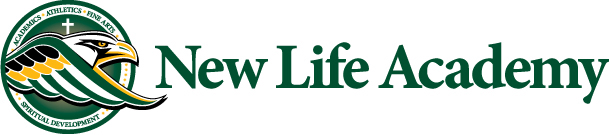 6758 Bailey Road, Woodbury, MN 55129 (651) 459-4121www.newlifeacademy.org Employment ApplicationLifestyle Statement Revised
As an employee of New Life Academy, I will conduct myself in a manner worthy of the gospel of Christ (Ephesians 4:1; Philippians 1:27) serving as a Christian role model (I Timothy 4:12), both in and out of school, to students (Luke 6:40) and as an example to parents, staff, and faculty members in judgment, dignity, respect, and Christian living.  I will refrain from the use of illegal drugs, drunkenness (Romans 13:13; Titus 2:2-3), and coarse language (Ephesians 5:4). Employees must agree that the Bible dictates standards of sexual behavior. The unique roles of the male and female are clearly defined in the Bible, and any promiscuity, cohabitation, sexual impurity outside of marriage as defined in the Bible (one man, one woman), homosexuality or other deviant sexual behavior is forbidden (Romans 1:24-27; 1 Corinthians 6:9-20).Without mental reservation, I hereby support the Lifestyle Statement and Statement of Faith.Signature		DateNameNameNameDateDateAddressAddressAddressCity, State and ZipCity, State and ZipTelephone(       ) Telephone(       ) Telephone(       ) EmailEmailChurch AffiliationDenominationDenominationAre you a member in good standing?
 Yes     NoYears?Position Applying forPosition Applying forPosition Applying forWhen are you available?When are you available?Are you a U.S. Citizen?  If no, submit verification of your legal right to work in the U.S.Yes    NoAre you a U.S. Citizen?  If no, submit verification of your legal right to work in the U.S.Yes    NoAre you a U.S. Citizen?  If no, submit verification of your legal right to work in the U.S.Yes    NoAre you a U.S. Citizen?  If no, submit verification of your legal right to work in the U.S.Yes    NoAre you a U.S. Citizen?  If no, submit verification of your legal right to work in the U.S.Yes    NoPlease check the appropriate boxes:Gender:  Male  Female Please check the appropriate boxes:Gender:  Male  Female With which racial/ethnic group do you identify?Asian or Pacific Islander                       American Indian or Alaskan Native African American (Black)           Caucasian (White)Hispanic or Latino                                 OtherProviding this information is voluntary and has no impact on your employment status, but in the instance of missing information, your employing agency will attempt to identify your race and ethnicity by visual observation.With which racial/ethnic group do you identify?Asian or Pacific Islander                       American Indian or Alaskan Native African American (Black)           Caucasian (White)Hispanic or Latino                                 OtherProviding this information is voluntary and has no impact on your employment status, but in the instance of missing information, your employing agency will attempt to identify your race and ethnicity by visual observation.With which racial/ethnic group do you identify?Asian or Pacific Islander                       American Indian or Alaskan Native African American (Black)           Caucasian (White)Hispanic or Latino                                 OtherProviding this information is voluntary and has no impact on your employment status, but in the instance of missing information, your employing agency will attempt to identify your race and ethnicity by visual observation. Work / Teaching Experience Work / Teaching Experience Work / Teaching Experience Work / Teaching Experience Work / Teaching Experience Work / Teaching Experience Work / Teaching ExperienceDates of EmploymentInstitutionInstitutionPositionResponsibilitiesResponsibilitiesResponsibilitiesAcademic Background:  Attach an additional sheet if necessary.  Teachers should attach all official transcripts and credentials.  Academic Background:  Attach an additional sheet if necessary.  Teachers should attach all official transcripts and credentials.  Academic Background:  Attach an additional sheet if necessary.  Teachers should attach all official transcripts and credentials.  Academic Background:  Attach an additional sheet if necessary.  Teachers should attach all official transcripts and credentials.  Academic Background:  Attach an additional sheet if necessary.  Teachers should attach all official transcripts and credentials.  Academic Background:  Attach an additional sheet if necessary.  Teachers should attach all official transcripts and credentials.  Academic Background:  Attach an additional sheet if necessary.  Teachers should attach all official transcripts and credentials.  Dates AttendedInstitutionInstitutionDegreeMajor/Minor(s)Major/Minor(s)Major/Minor(s)List any specialized training and/or areas of expertiseList any specialized training and/or areas of expertiseList any specialized training and/or areas of expertiseList any specialized training and/or areas of expertiseList any specialized training and/or areas of expertiseList any specialized training and/or areas of expertiseList any specialized training and/or areas of expertiseList co-curricular experienceList co-curricular experienceList co-curricular experienceList co-curricular experienceList co-curricular experienceList co-curricular experienceList co-curricular experience
We are here to educate and energize each student to impact their world for Jesus Christ and to reach their full potential in scholarship, leadership and service out of love for God and one another.
We are here to educate and energize each student to impact their world for Jesus Christ and to reach their full potential in scholarship, leadership and service out of love for God and one another.
We are here to educate and energize each student to impact their world for Jesus Christ and to reach their full potential in scholarship, leadership and service out of love for God and one another.
We are here to educate and energize each student to impact their world for Jesus Christ and to reach their full potential in scholarship, leadership and service out of love for God and one another.
We are here to educate and energize each student to impact their world for Jesus Christ and to reach their full potential in scholarship, leadership and service out of love for God and one another.
We are here to educate and energize each student to impact their world for Jesus Christ and to reach their full potential in scholarship, leadership and service out of love for God and one another.
We are here to educate and energize each student to impact their world for Jesus Christ and to reach their full potential in scholarship, leadership and service out of love for God and one another.Spiritual / Christian Service ReferencesSpiritual / Christian Service ReferencesSpiritual / Christian Service ReferencesSpiritual / Christian Service ReferencesSpiritual / Christian Service ReferencesSpiritual / Christian Service ReferencesSpiritual / Christian Service ReferencesPastor NamePastor NameAddress - Street, City, State, ZipAddress - Street, City, State, ZipAddress - Street, City, State, ZipAddress - Street, City, State, ZipPhone Professional References Professional References Professional References Professional References Professional References Professional References Professional ReferencesNameNameAddress - Street, City, State, ZipAddress - Street, City, State, ZipAddress - Street, City, State, ZipPhoneTitleWhy are you applying for this position?
Why are you applying for this position?
Why are you applying for this position?
Why are you applying for this position?
Why are you applying for this position?
Why are you applying for this position?
Why are you applying for this position?
What is your reason for leaving your previous job?What is your reason for leaving your previous job?What is your reason for leaving your previous job?What is your reason for leaving your previous job?What is your reason for leaving your previous job?What is your reason for leaving your previous job?What is your reason for leaving your previous job?Give your personal testimony.   How did you become a Christian?Give your personal testimony.   How did you become a Christian?Give your personal testimony.   How did you become a Christian?Give your personal testimony.   How did you become a Christian?Give your personal testimony.   How did you become a Christian?Give your personal testimony.   How did you become a Christian?Give your personal testimony.   How did you become a Christian? Authorization Authorization Authorization Authorization Authorization Authorization AuthorizationI hereby certify that the facts set forth in this application process are true and complete to the best of my knowledge.  I understand that falsification of any statement or a significant omission of fact may prevent me from being hired, or if hired, may subject me to immediate dismissal regardless of the time elapsed before discovery.  If I am released under these circumstances, I further understand and agree that I will be paid and receive benefits only through the day of release.I authorize New Life Academy to thoroughly interview the primary references which I have listed, any secondary references mentioned through interviews with primary references, or other individuals who know me and have knowledge regarding my testimony and work record.  I also authorize the school to thoroughly investigate my work records and evaluations, my educational preparation, and other matters related to my suitability for the position.I authorize references and my former employers to disclose to the school any and all employment records, performance reviews, letters, reports, and other information related to my life and employment, without giving me prior notice of such disclosure.  In addition, I hereby release the school, my former employers, references, and all other parties from any and all claims, demands, or liabilities arising out of or in any way related to such investigation or disclosure.  I waive the right to ever personally view any references given to the school.Signature		DateNew Life Academy does not discriminate on the basis of race, ethnicity, national origin, gender, marital status, special “Veteran status” (which includes disabled veterans, veterans of the Vietnam era, or any other legally covered veteran), status with regard to public assistance, membership or activity in a local commission, physical or mental disability, age or any other status protected by the law.  It is our intention that all qualified applicants are given equal opportunity and that selection decisions are based on job-related factors.	I hereby certify that the facts set forth in this application process are true and complete to the best of my knowledge.  I understand that falsification of any statement or a significant omission of fact may prevent me from being hired, or if hired, may subject me to immediate dismissal regardless of the time elapsed before discovery.  If I am released under these circumstances, I further understand and agree that I will be paid and receive benefits only through the day of release.I authorize New Life Academy to thoroughly interview the primary references which I have listed, any secondary references mentioned through interviews with primary references, or other individuals who know me and have knowledge regarding my testimony and work record.  I also authorize the school to thoroughly investigate my work records and evaluations, my educational preparation, and other matters related to my suitability for the position.I authorize references and my former employers to disclose to the school any and all employment records, performance reviews, letters, reports, and other information related to my life and employment, without giving me prior notice of such disclosure.  In addition, I hereby release the school, my former employers, references, and all other parties from any and all claims, demands, or liabilities arising out of or in any way related to such investigation or disclosure.  I waive the right to ever personally view any references given to the school.Signature		DateNew Life Academy does not discriminate on the basis of race, ethnicity, national origin, gender, marital status, special “Veteran status” (which includes disabled veterans, veterans of the Vietnam era, or any other legally covered veteran), status with regard to public assistance, membership or activity in a local commission, physical or mental disability, age or any other status protected by the law.  It is our intention that all qualified applicants are given equal opportunity and that selection decisions are based on job-related factors.	I hereby certify that the facts set forth in this application process are true and complete to the best of my knowledge.  I understand that falsification of any statement or a significant omission of fact may prevent me from being hired, or if hired, may subject me to immediate dismissal regardless of the time elapsed before discovery.  If I am released under these circumstances, I further understand and agree that I will be paid and receive benefits only through the day of release.I authorize New Life Academy to thoroughly interview the primary references which I have listed, any secondary references mentioned through interviews with primary references, or other individuals who know me and have knowledge regarding my testimony and work record.  I also authorize the school to thoroughly investigate my work records and evaluations, my educational preparation, and other matters related to my suitability for the position.I authorize references and my former employers to disclose to the school any and all employment records, performance reviews, letters, reports, and other information related to my life and employment, without giving me prior notice of such disclosure.  In addition, I hereby release the school, my former employers, references, and all other parties from any and all claims, demands, or liabilities arising out of or in any way related to such investigation or disclosure.  I waive the right to ever personally view any references given to the school.Signature		DateNew Life Academy does not discriminate on the basis of race, ethnicity, national origin, gender, marital status, special “Veteran status” (which includes disabled veterans, veterans of the Vietnam era, or any other legally covered veteran), status with regard to public assistance, membership or activity in a local commission, physical or mental disability, age or any other status protected by the law.  It is our intention that all qualified applicants are given equal opportunity and that selection decisions are based on job-related factors.	I hereby certify that the facts set forth in this application process are true and complete to the best of my knowledge.  I understand that falsification of any statement or a significant omission of fact may prevent me from being hired, or if hired, may subject me to immediate dismissal regardless of the time elapsed before discovery.  If I am released under these circumstances, I further understand and agree that I will be paid and receive benefits only through the day of release.I authorize New Life Academy to thoroughly interview the primary references which I have listed, any secondary references mentioned through interviews with primary references, or other individuals who know me and have knowledge regarding my testimony and work record.  I also authorize the school to thoroughly investigate my work records and evaluations, my educational preparation, and other matters related to my suitability for the position.I authorize references and my former employers to disclose to the school any and all employment records, performance reviews, letters, reports, and other information related to my life and employment, without giving me prior notice of such disclosure.  In addition, I hereby release the school, my former employers, references, and all other parties from any and all claims, demands, or liabilities arising out of or in any way related to such investigation or disclosure.  I waive the right to ever personally view any references given to the school.Signature		DateNew Life Academy does not discriminate on the basis of race, ethnicity, national origin, gender, marital status, special “Veteran status” (which includes disabled veterans, veterans of the Vietnam era, or any other legally covered veteran), status with regard to public assistance, membership or activity in a local commission, physical or mental disability, age or any other status protected by the law.  It is our intention that all qualified applicants are given equal opportunity and that selection decisions are based on job-related factors.	I hereby certify that the facts set forth in this application process are true and complete to the best of my knowledge.  I understand that falsification of any statement or a significant omission of fact may prevent me from being hired, or if hired, may subject me to immediate dismissal regardless of the time elapsed before discovery.  If I am released under these circumstances, I further understand and agree that I will be paid and receive benefits only through the day of release.I authorize New Life Academy to thoroughly interview the primary references which I have listed, any secondary references mentioned through interviews with primary references, or other individuals who know me and have knowledge regarding my testimony and work record.  I also authorize the school to thoroughly investigate my work records and evaluations, my educational preparation, and other matters related to my suitability for the position.I authorize references and my former employers to disclose to the school any and all employment records, performance reviews, letters, reports, and other information related to my life and employment, without giving me prior notice of such disclosure.  In addition, I hereby release the school, my former employers, references, and all other parties from any and all claims, demands, or liabilities arising out of or in any way related to such investigation or disclosure.  I waive the right to ever personally view any references given to the school.Signature		DateNew Life Academy does not discriminate on the basis of race, ethnicity, national origin, gender, marital status, special “Veteran status” (which includes disabled veterans, veterans of the Vietnam era, or any other legally covered veteran), status with regard to public assistance, membership or activity in a local commission, physical or mental disability, age or any other status protected by the law.  It is our intention that all qualified applicants are given equal opportunity and that selection decisions are based on job-related factors.	I hereby certify that the facts set forth in this application process are true and complete to the best of my knowledge.  I understand that falsification of any statement or a significant omission of fact may prevent me from being hired, or if hired, may subject me to immediate dismissal regardless of the time elapsed before discovery.  If I am released under these circumstances, I further understand and agree that I will be paid and receive benefits only through the day of release.I authorize New Life Academy to thoroughly interview the primary references which I have listed, any secondary references mentioned through interviews with primary references, or other individuals who know me and have knowledge regarding my testimony and work record.  I also authorize the school to thoroughly investigate my work records and evaluations, my educational preparation, and other matters related to my suitability for the position.I authorize references and my former employers to disclose to the school any and all employment records, performance reviews, letters, reports, and other information related to my life and employment, without giving me prior notice of such disclosure.  In addition, I hereby release the school, my former employers, references, and all other parties from any and all claims, demands, or liabilities arising out of or in any way related to such investigation or disclosure.  I waive the right to ever personally view any references given to the school.Signature		DateNew Life Academy does not discriminate on the basis of race, ethnicity, national origin, gender, marital status, special “Veteran status” (which includes disabled veterans, veterans of the Vietnam era, or any other legally covered veteran), status with regard to public assistance, membership or activity in a local commission, physical or mental disability, age or any other status protected by the law.  It is our intention that all qualified applicants are given equal opportunity and that selection decisions are based on job-related factors.	I hereby certify that the facts set forth in this application process are true and complete to the best of my knowledge.  I understand that falsification of any statement or a significant omission of fact may prevent me from being hired, or if hired, may subject me to immediate dismissal regardless of the time elapsed before discovery.  If I am released under these circumstances, I further understand and agree that I will be paid and receive benefits only through the day of release.I authorize New Life Academy to thoroughly interview the primary references which I have listed, any secondary references mentioned through interviews with primary references, or other individuals who know me and have knowledge regarding my testimony and work record.  I also authorize the school to thoroughly investigate my work records and evaluations, my educational preparation, and other matters related to my suitability for the position.I authorize references and my former employers to disclose to the school any and all employment records, performance reviews, letters, reports, and other information related to my life and employment, without giving me prior notice of such disclosure.  In addition, I hereby release the school, my former employers, references, and all other parties from any and all claims, demands, or liabilities arising out of or in any way related to such investigation or disclosure.  I waive the right to ever personally view any references given to the school.Signature		DateNew Life Academy does not discriminate on the basis of race, ethnicity, national origin, gender, marital status, special “Veteran status” (which includes disabled veterans, veterans of the Vietnam era, or any other legally covered veteran), status with regard to public assistance, membership or activity in a local commission, physical or mental disability, age or any other status protected by the law.  It is our intention that all qualified applicants are given equal opportunity and that selection decisions are based on job-related factors.	Statement of FaithThe Word of God: 
We believe that the Bible is the Word of God, fully inspired and without error in the original manuscripts, written under the inspiration of the Holy Spirit, and having supreme authority in all matters of faith and conduct. 

The Trinity: 
We believe that there is one living and true God, eternally existing in three Persons; that these are equal in every divine perfection, and that they execute distinct, but harmonious offices in the work of creation, providence, and redemption. 

God the Father: 
We believe in God the Father, an infinite personal Spirit, perfect in holiness, wisdom, power, and love. We believe that He concerns Himself mercifully in the affairs of men, that He hears and answers prayers and that He saves from sin and death all who come to Him through Jesus Christ. 

Jesus Christ: 
We believe in Jesus Christ, God’s only begotten Son, conceived by the Holy Spirit. We believe in His substitutionary atoning death, bodily resurrection and ascension into heaven, perpetual intercession for His people, and personal visible return to earth. 

The Holy Spirit: 
We believe in the Holy Spirit who came forth from the Father and Son to convict the world of sin, righteousness, and judgment and to regenerate, sanctify, and empower all who believe in Jesus Christ. We believe that the Holy Spirit indwells every believer in Christ, and that He is an abiding helper, teacher, and guide. 

Regeneration: 
We believe that all men are sinners by nature and by choice and are, therefore, under condemnation and that there are no good deeds that a person can do to free himself from condemnation. We believe that those who receive Jesus Christ as Lord and trust in Him by faith as the only way to salvation are regenerated by the Holy Spirit. 

The Last Things: 
We believe in the personal and visible return of the Lord Jesus Christ to the earth and the establishment of His Kingdom. We believe in the resurrection of the body, the final judgment, the eternal peace and joy of the righteous, and the endless suffering of the wicked. 

The Church: 
We believe in the universal church: a living spiritual body of which Christ is the head and all regenerated persons are members. We believe in the local church: consisting of a company of believers in Jesus Christ, baptized on a credible profession of faith, and associated for worship, work, and fellowship. We believe that God has laid upon the local church the primary task of giving the gospel of Jesus Christ to a lost world.  Teacher Questions Teachers applying for positions should answer the following questions.  Attach additional sheets if necessary.The mission of New Life Academy is to teach the total person by providing spiritual guidance, sound biblical teaching, academic excellence and physical training.  How would you as a teacher help us accomplish this mission?Describe your strengths as a teacher.Explain your understanding of biblical integration with curriculum.What is your communication philosophy with parents in the education of their children?Describe your belief in the truth of scriptures.  Include your belief in the origin of the earth.What do you do to maintain your own spiritual growth?What do you do to maintain balance in your life?  What do you enjoy doing in your free time?